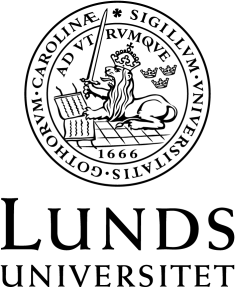 Institutionen för kulturvetenskaperFastställd av institutionsstyrelsen Reviderad av kursplanegruppen (MODA36) Modevetenskap: Mode och marknad 1, 7,5 hpAlvehus, Johan. (2018), Problemformulering. Lund: Studentlitteratur. ISBN: 9789144119281 	(110 s.)Aspers, Patrik. (2010), Orderly Fashion: A Sociology of Markets. Princeton: Princeton 	University Press. ISBN-10: 0691141576 (eller valfri utgåva) (256 s.) Brannon, Evelyn L. (3:e uppl. 2010), Fashion forecasting. New York, NY: Fairchild 	Publications, ISBN: 9781563678202 (130 s. i urval) Blumer, Herbert (1969), “Fashion: From class differentiation to collective selection”. The 	Sociological Quarterly, (3), 275-291. (17 s.) Braham, Peter (2017), Fashion: unpacking a cultural production. In Fashion Theory, 351-372. 	Routledge. eISBN: 9781315094151 (22 s.) Crewe, Louise (2017), The Geographies of Fashion: Consumption, Space, and Value. 	Bloomsbury Publishing. ISBN: 9781472589583 (157 s.) de Perthuis, Karen & Findlay, Rosie (2019), “How Fashion Travels: The Fashionable Ideal in 	the Age of Instagram”. Fashion Theory, 1-24. (24 s.) de Wit Sandström, Ida & Fredriksson, Cecilia (2016), ”À la mode: mode mellan konst, kultur 	och kommers.” 	Ingår i: de Wit Sandström, Ida & Fredriksson, Cecilia (red.) À la mode: mode 	mellan konst, kultur och kommers. Göteborg/Stockholm: Makadam, 9-21. ISBN: 	9789170612169 (13 s.) Featherstone, Mike (1987). “Lifestyle and consumer culture.” Theory, Culture & Society, 	4(1), 55-70. (16 s.) Lee, Yoon-Jung & Östberg, Jacob (2013), “A case study of the Swedish fashion industry from 	the systems perspective of creativity.” Journal of Global Fashion Marketing, 	4(2), 128-143. (16 s.) Melchior, Marie Riegels (2011), “Catwalking the nation: challenges and possibilities in the 	case of the 	Danish fashion industry.” Culture Unbound: Journal of Current 	Cultural Research, 3(1), 55-70. (16 s.)Petersson McIntyre, Magdalena, Johansson, Barbro & Sörum, Niklas (2019) 	Konsumtionskultur. Innebörder och praktiker: En vänbok till Helene Brembeck. 	Göteborg/Stockholm: Makadam. ISBN: 9789170613012 (278 s.)Rennstam, J. & Wästerfors, D. (2015). Från stoff till studie: om analysarbete i kvalitativ 	forskning, (11-64 & 137-187). Lund: Studentlitteratur. ISBN: 9789144094601. 	(105 s.)Artiklar som väljs i samråd med lärare (100 s.).Totalt antal sidor: 1260